ANEXO I.AMODELO DE DECLARACIÓN RESPONSABLE DE ENTIDAD PARTICIPANTE EN EL PROGRAMA DE DEPORTE ESCOLAR D./Dña.  _________________________________________________________________ con DNI ____________ en representación legal de la Entidad ___________________________________________________________________________________________________________________________________________, DECLARO QUE :     	Al inicio de las actividades, esta entidad tendrá APROBADO E IMPLEMENTADO un protocolo acorde a las Normas Generales Escenarios COVID19, que garantice que las actividades de deporte escolar que desarrolla cumplen toda la normativa establecida por parte de las autoridades competentes en materia deportiva y de salud.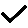 Así mismo la entidad está en posesión del   Modelo de documento de conocimiento, aceptación y compromiso con las medidas de prevención y condiciones de participación en las actividades de deporte escolar del curso 2020 – 2021 para PADRES, MADRES Y PERSONAS TUTORAS de las y los participantes de la entidad. Modelo de documento de conocimiento, aceptación y compromiso con las medidas de prevención y condiciones de participación en las actividades de deporte escolar del curso 2020 – 2021 para PERSONAL TÉCNICO Y RESTO DE PERSONAL DE LA ENTIDAD. En __________________________, a _____ de _______________________ de 20_____.NOTA: ESTA DOCUMENTACIÓN PODRÁ SER REQUERIDA EN CUALQUIER MOMENTO POR LA ADMINISTRACIÓN A EFECTOS DE COMPROBACIÓNREPRESENTANTE LEGAL DE LA ENTIDAD    ( PRESIDENCIA /DIRECCIÓN )Fdo:RESPONSABLE DE SALUD DE LA ENTIDADFdo: